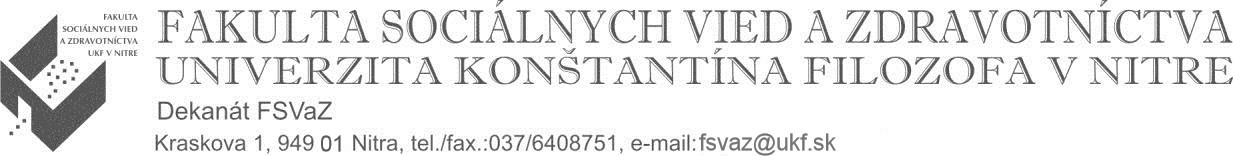 Došlo dňa:Žiadosť študenta o zaradenie do evidencie študentov so špecifickými potrebami  a súhlas s vyhodnotením špecifických potriebMeno a priezvisko: ..................................................................................................................Študijný program: ............................................................... Ročník: .....................................Typ znevýhodnenia *:zmyslové postihnutie, telesné postihnutie, viacnásobné postihnutiechronické ochoreniezdravotné oslobodeniepsychické ochorenieautizmus alebo iná pervazívna vývojová poruchaporuchy učenia (dyslexia, dysgrafia, dysortografia, a pod.)Na účely vyhodnotenia špecifických potrieb v prílohe tejto žiadosti prikladám:lekársky nález, správu o priebehu a vývoji choroby a zdravotného postihnutia alebo výpis zdravotnej dokumentácie, prípadne iné, nie staršie ako tri mesiacevyjadrenie psychológa, logopéda, školského psychológa, školského logopéda alebo špeciálneho pedagóga.V súvislosti s vyššie uvedeným typom znevýhodnenia žiadam a zaradenie do evidencie študentov so špecifickými potrebami.Súhlasím s vyhodnotením mojich špecifických potrieb za účelom určenia rozsahu podporných služieb.*označiť len jednu z uvedených možností podčiarknutímVyhlasujem, že všetky mnou uvedené údaje sú pravdivé, a že som nezamlčal nijaké závažné skutočnosti.V Nitre dňa ...........................					......................................................								 	podpis študenta